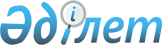 Отдельные вопросы Министерства энергетики, индустрии и торговли Республики КазахстанПостановление Правительства Республики Казахстан от 29 ноября 1999 года N 1807



      В целях реализации Указа Президента Республики Казахстан от 13 октября 1999 года N 235 
 U990235_ 
 "О мерах по совершенствованию структуры государственных органов Республики Казахстан и уточнению их компетенции" Правительство Республики Казахстан постановляет: 



      1. (Пункт 1 утратил силу - постановлением Правительства РК от 25 января 2001 г. N 133 
 P010133_ 
 ) 



      2. Внести в постановление Правительства Республики Казахстан от 27 мая 1999 года N 657 
 P990657_ 
 "Вопросы Министерства энергетики, индустрии и торговли Республики Казахстан" (САПП Республики Казахстан, 1999 г., N 22, ст. 224) следующие изменение и дополнение: 



      1) пункт 1 признать утратившим силу; 



      2) пункт 2 дополнить подпунктами 7) и 8) следующего содержания: 



      "7) Комитет по атомной энергетике; 



      8) Аэрокосмический комитет". 



      3. Признать утратившими силу: 



      1) постановление Правительства Республики Казахстан от 13 июля 1999 года N 968 
 P990968_ 
 "О внесении изменений и дополнений в постановление Правительства Республики Казахстан от 27 мая 1999 года N 657" (САПП Республики Казахстан, 1999 г., N 34, ст. 305); 



      2) подпункт 2) пункта 5 постановления Правительства Республики Казахстан от 27 августа 1999 года N 1268 
 P991268_ 
 "Вопросы Комитета по государственным материальным резервам Министерства энергетики, индустрии и торговли Республики Казахстан" (САПП Республики Казахстан, 1999 г., N 43, ст. 293). 



      4. Настоящее постановление вступает в силу со дня подписания. 


     Премьер-Министр



  Республики Казахстан

					© 2012. РГП на ПХВ «Институт законодательства и правовой информации Республики Казахстан» Министерства юстиции Республики Казахстан
				